Regional Student Services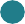 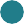 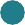 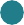 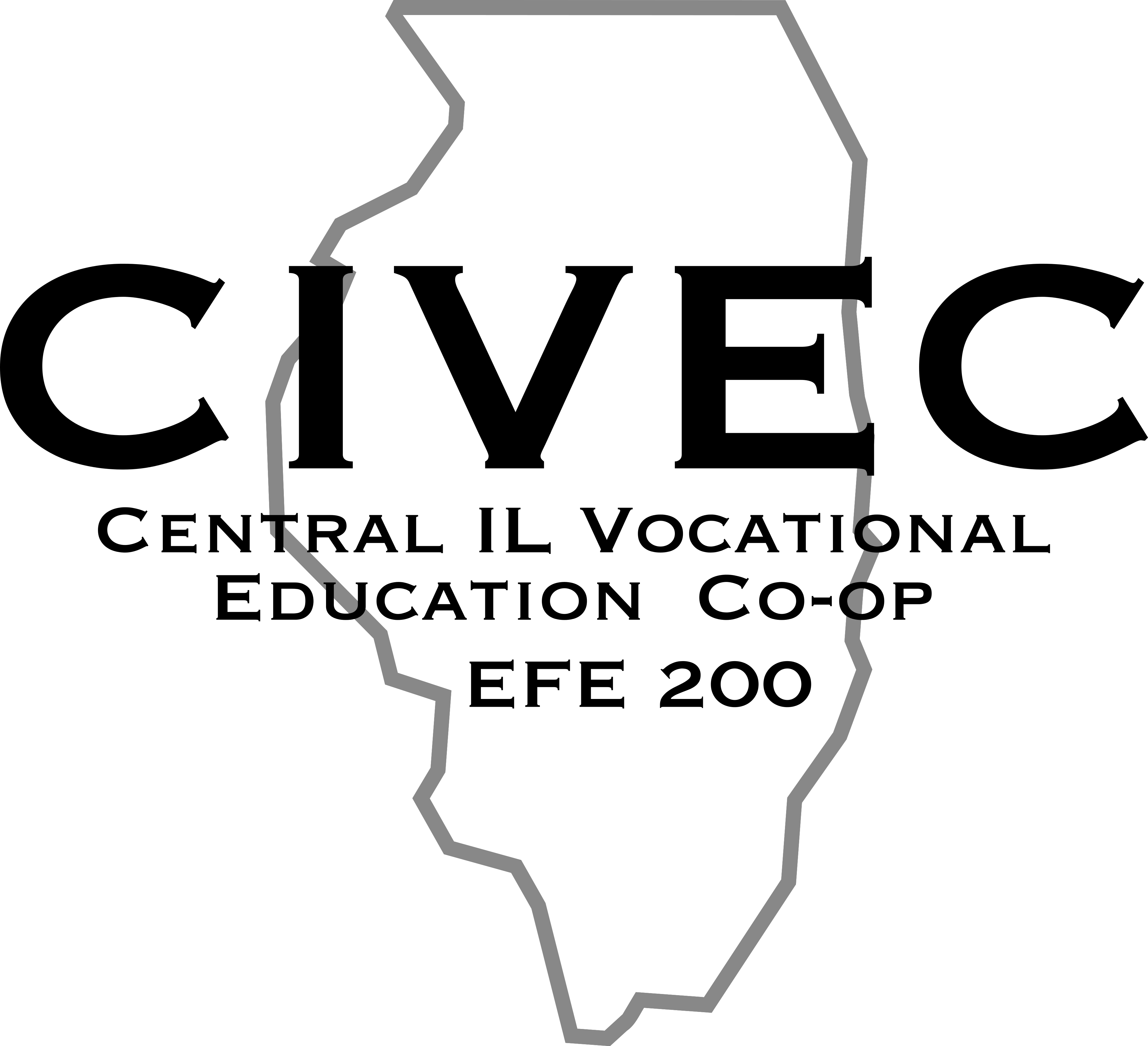 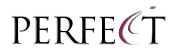 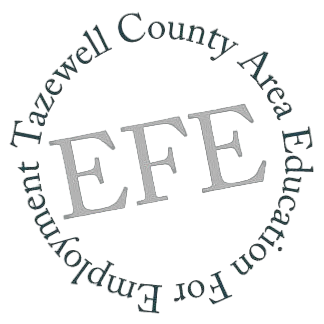 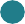 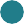 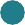 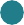 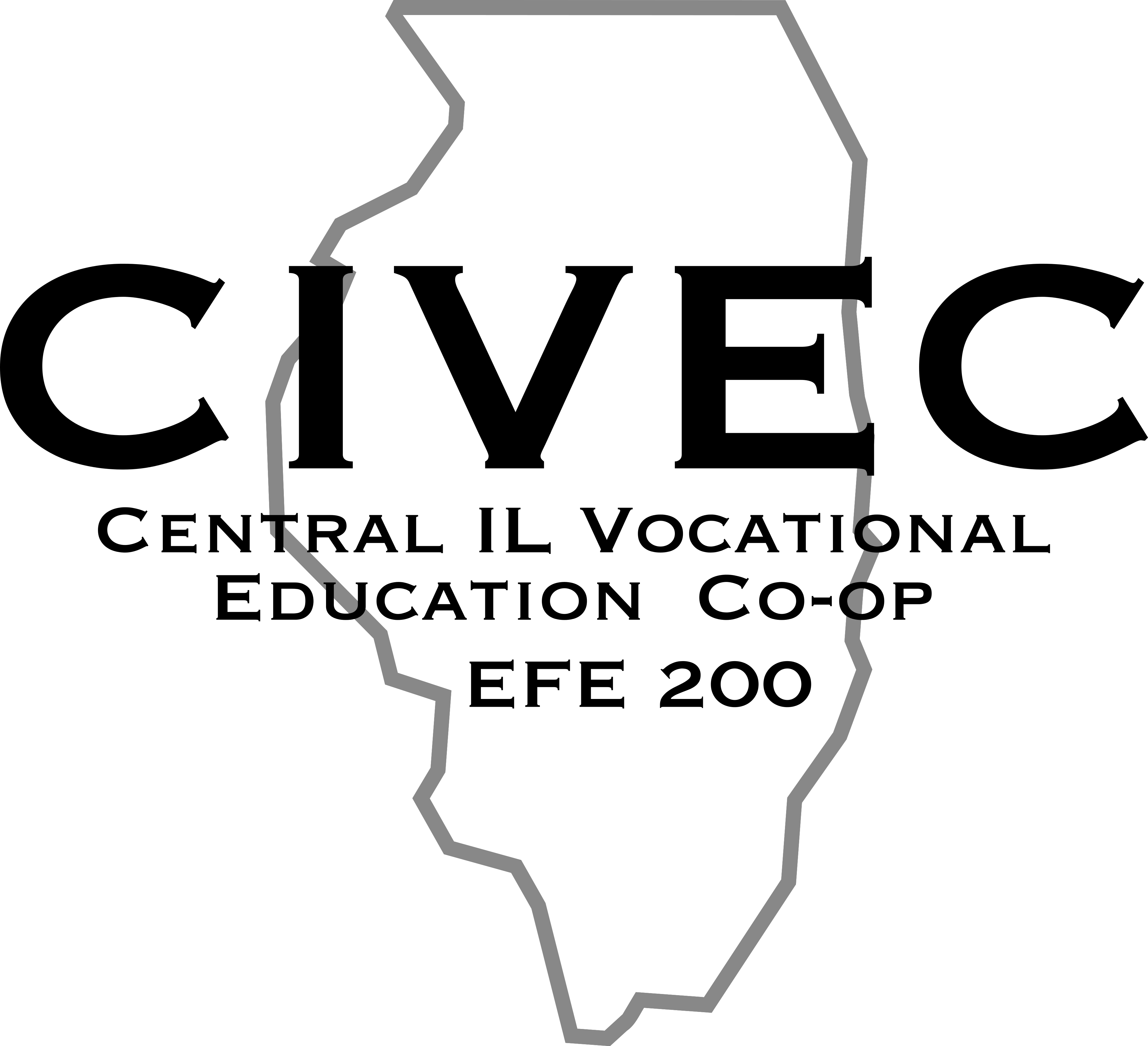 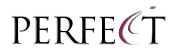 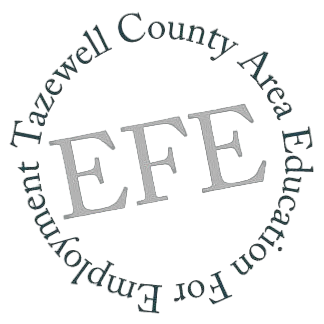 Committee MeetingFriday, December 8, 2023AGENDA9:30am - 10:45am	VIVO195 East Martin Drive, Goodfield, IL 61742Tour facility11:00am - 12:00pm	The Barn III & CEO1451 Timberline Rd, Goodfield, IL 61742Discussing Entrepreneurship 12:00pm - 12:30pm	Lunch (The Barn III) and Networking1:00pm - 2:30pm	Eureka College - Terrill Room (map)300 E College Ave, Eureka, IL 61530Greetings from College President& Admissions CounselorCampus TourPanel DiscussionPlease RSVP by Monday, November 27, 2023 by clicking HERE